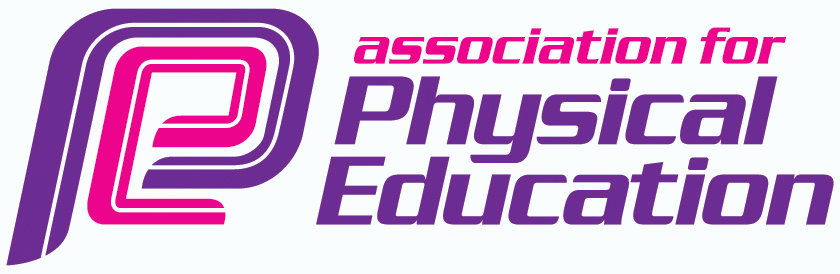 Association for Physical Education (afPE)Summer 2020 Photo CompetitionTerms and conditionsPhotos must be original, i.e. taken by and belong to the entrant. (The only exception is if a parent/carer/teacher is submitting the photo on behalf of a young person, in which case the entrant is confirming that the young person owns the copyright for the photo.)Photos of children and young people aged 17 years or younger must have parental permission for publication. If required, the entrant must be able to provide proof of this to afPE.By submitting their photos, entrants are agreeing that afPE may use the photos in its materials without limit in time or number of uses without further permission or recompense; photos will be credited to the entrant/photographer.Entrants retain the right to use their own photos for their own use.Photos must be saved as JPG files.Photos must be 300dpi or at least 1MB for print quality.afPE reserves the right to reject any photos that do not meet its standards, either in terms of print quality, relevance, appropriateness or health and safety.Photos may be subject to minor editing to suit afPE requirements and standards, e.g. airbrushing of earrings or cropping to remove background material.Photo’s and this signed agreement to be emailed to enquiries@afpe.org.uk Closing date for entries – 20th September 2020.Entrant’s AgreementI warrant to the best of my knowledge that I have full power to enter this agreement.I warrant to the best of my knowledge that each photo is:originaldoes not violate any right of privacydoes not infringe upon any statutory or common copyright lawhas the approval of my institution (where relevant).I warrant to the best of my knowledge that any photographs of children aged 17 years or younger provided by me have parental permission for publication in any material published by the Association for Physical Education.I hereby grant the Association for Physical Education the non-exclusive right to publish my work in its materials. The Association for Physical Education acknowledges that the entrant/photographer will receive full credit for contributing the photo.……………………………..                         ………………………………….                                       ……………….  Entrant’s name                                   Entrant’s signature                                               Date  